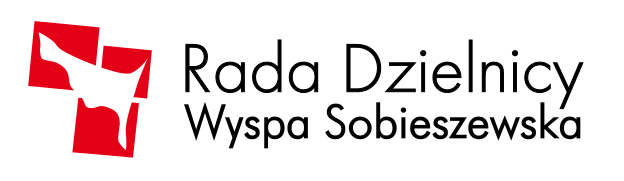               80-680  Gdańsk – Wyspa Sobieszewska, ul. Turystyczna 3                                        Porządek             VIII Sesji Rady Dzielnicy Wyspa Sobieszewska         w dniu 01 października 2019 roku  /godz.16.00/.1. Udział radnych w spotkaniu z organizatorami zjazdu skautów na Wyspie    Sobieszewskiej w 2020 roku. 2. Sprawy regulaminowe  - otwarcie Sesji. 3. Podjęcie stanowiska w sprawie m.p.z.p. Świbno II    Referuje: Przewodniczący Zarządu. 4. Podjęcie stanowiska w sprawie wykorzystania środków finansowych      z budżetu 2019 roku.     Referuje: Przewodniczący Zarządu.  5. Sprawy bieżące:     Referują: przewodniczący rady i zarządu oraz radni według zgłoszenia  6. Dyskusja i wolne wnioski.  7. Zakończenie sesji.                                                Przewodniczący                                  Rady Dzielnicy Wyspa Sobieszewska                                                Jerzy Petryczko